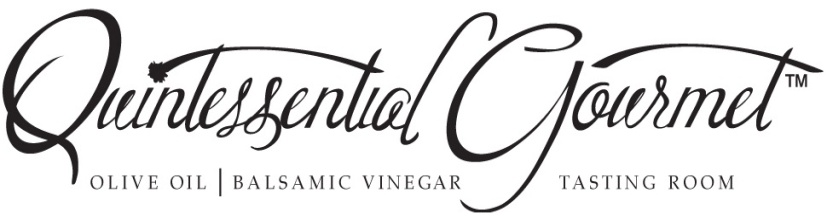 Rocket (Arugula) PastaServes 4 sides or 2 entrée½ pound uncooked Lemon Pepper pasta(I use gluten free lemon pepper pasta but any plain cut pasta will do)1 cup Lemon Olive Oil1 Tablespoon Garlic minced1 cup chopped Prosciutto5 or 6 grinds of black pepper3 cups Arugula course chopped 2 ½ cups in pasta, ½ cup for garnish½ cup grated parmesanCook pasta according to package directions, drain reserving ½ cup of the pasta water. Sauté prosciutto, garlic, and pepper in 1/2 cup lemon olive oil until barely brown, turn off heat let cool a bit. Toss all ingredients in a bowl add remaining ½ cup lemon olive oil and garnish with ½ chopped Arugula.Note: this dish can be served year round hot or cold. For Lunch add a mixed green salad and bread.For dinner serve as a side dish.